ANEXO N° 7: CARTA DE COMPROMISO DE COMPLEMENTARIEDAD CON OTRAS INSTITUCIONESDOCUMENTO QUE DEBE PRESENTARSE AL MOMENTO DE POSTULAR SOLO POR PARTE DE LA INSTITUCIÓN QUE INCLUYA EN SU INICIATIVA LA COMPLEMENTARIDAD DE OTRAS INSTITUCIONES *Si hay más de una organización con la que se establecerá una complementariedad para la ejecución del proyecto, deberá presentar una carta de compromiso por cada institución. Yo_______________________________________________________(nombre completo de representante legal), RUT_________________________________, en representación de _________________________________________________________ (nombre completo de la organización), expreso el compromiso de participar conjuntamente en el proyecto denominado ___________________________________________________, presentado por la institución__________________________________ RUT_____________, en el marco del Concurso “Fondo Chile de Todas y Todos 2018”. Firma del representante legal y timbre ________________________________(Región),__________(Fecha)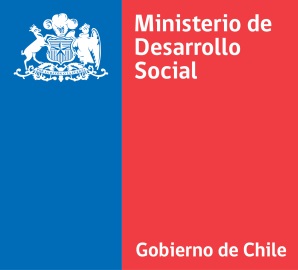 